„Ziemlich bester Schurke“: Mein wilder Weg zu GottFreitag,  24. April 2015, 19:30 UhrAnmeldung bis Mittwoch, 22. April 2015, erbeten an:IVCG Jena, c/o Schlegel, In dem Vorderfelde 8, 99441 KiliansrodaTel.: (036453) 80 575e-mail: jena@ivcg.org,www.ivcg.orgNächstes Vortragstreffen: Freitag, 23. Oktober 2015, 19:30 Uhr, Hotel Schwarzer BärDipl.-Volkswirt Hans-Joachim Vieweger (Bayerischer Rundfunk, Redaktion Wirtschaft):„Kann denn Börse Sünde sein?“ (Mitautor des gleichnamigen Buchs)Hotel Schwarzer Bär, Lutherplatz, 07743 Jena Preis für das Menü (ohne Getränke): 17,50 €Sehr geehrte Damen und Herren,wir laden Sie freundlich zu einem Vortragstreffen mit Abendessen ein und würden uns freuen, Sie und ggf. Ihre Gäste zu diesem Anlaß begrüßen zu dürfen.    IVCG Jena, In dem Vorderfelde 8, 99441 KiliansrodaJosef Müller, ehem. Steuer- und Anlageberater, FürstenfeldbruckJosef Müller ist nach einem Autounfall mit 17 Jahren querschnittsgelähmt. Aber mit dem LebenIm Rollstuhl hat er seinen Traum eines extravaganten Lebensstils keineswegs begraben: zeitweise10 Luxuskarossen, Yachten, teurer Champagner – er ist bald ganz oben in der Münchner Schikeria.Mit hochriskanten Finanzgeschäften verzockt der Steuer- und Anlageberater sehr schnellseinen Reichtum und das Geld seiner Mandanten. Die 5-jährige anschließende Gefängniszeitwird für ihn zur Wende: „Ziemlich bester Schurke“ – so sein Buchtitel und seine Homepage –ist die Biografie eines Reichen, der alles verlieren mußte, um den wahren Reichtum zu finden. Internationale Vereinigung Christlicher Geschäftsleute (IVCG) 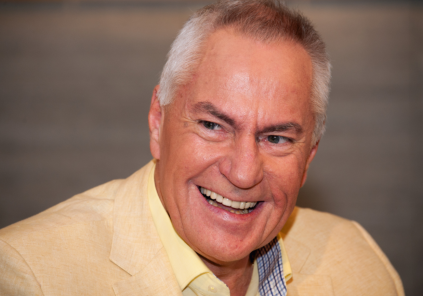 